Formulari Nr. 3FTESË PËR OFERTËEmri dhe adresa e autoritetit kontraktor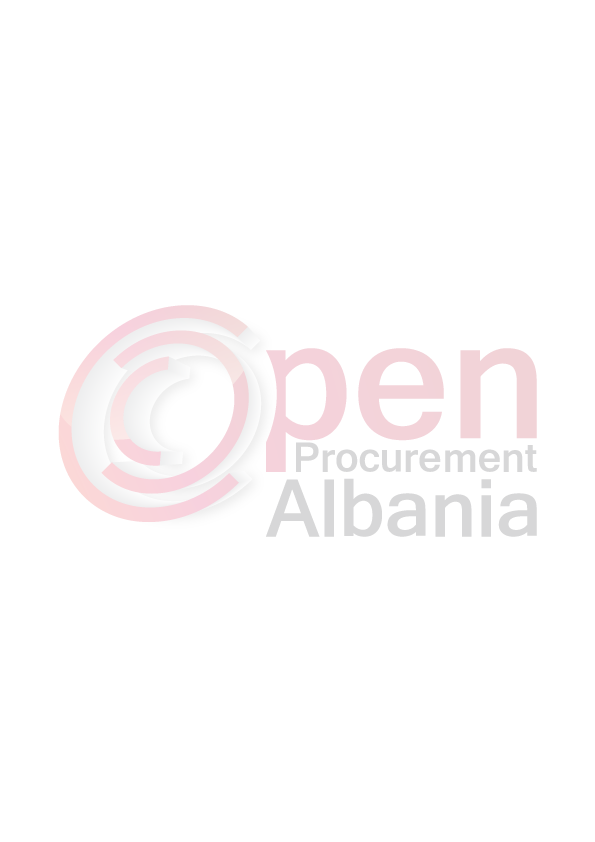 Emri : Bashkia MaliqAdresa : Bulevardi “Rinia” Maliq-Korce              Tel :0693272003E-mail___________________________________________Faqja e Internetit___________________________________________Autoriteti kontraktor do të zhvillojë procedurën e prokurimit me vlerë të vogël me fond limit: 111050(Njeqind e njembedhjete mije  e pesedhjete ) leke pa tvsh me objekt: “Blerje kancelari per zyrat e Bashkise Maliq”Data e zhvillimit do të jetë  29.04.2016,ora 13.00 në adresën www.app.gov.al Jeni të lutur të paraqisni ofertën tuaj për këtë objekt prokurimi me këto të dhëna (specifikimet teknike të mallit/shërbimit/punës):Objekti : “Bleje kancelari per zyrat e Bashkise Maliq”Operatori ekonomik i renditur i pari, përpara se të shpallet fitues, duhet të dorëzojë pranë autoritetit kontraktor (në rastet kur kërkohet), dokumentet si më poshtë:1-Fature tatimore shitje2-Ekstrakt QKR3-Vertetim banke  qe permabn Niptin e operatorit,numrin e llogarise dhe numri IBAN.      (data dhe ora e përcaktuar nga autoriteti kontraktor)Afati i lëvrimit të mallit/realizimit të shërbimit/punës do të jetë 1 dite duke filluar nga  data e shpalljes fitues.Në ofertën e tij, ofertuesit duhet të paraqesë të dhënat e plota të personit të kontaktit.TITULLARI I AUTORITETIT KONTRAKTOR /OSE PERSONI I AUTORIZUAR PREJ TIJGEZIM TOPÇIU (emri, mbiemri, firma, vula)Nr.EmertimiNjesiasasia1Leterformati A4Cop2002Leterformati  A4  me ngjyraCop33Boje per vulatCop504DosjetethjeshtaCop1005Telakapse 24/6pako506Telakapse  23/23  (7/8)pako37Telakapse 23/13pako38Telakapse 24/10pako39Kapseakteshpako3010Binder cips  19 mmCop5011Goma FshirseCop1012Zarfa 23*33  A4Cop20013Flamuj Kombetarcop50